			TASQUES SETMANA DEL 18 AL 22 DE MAIG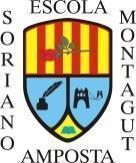 Bon dia, us recordem que dilluns 18 és festa i per aquesta raó no us proposem activitats.Moltes gràcies,Les tutores i mestres de Primer.MATEMÀTIQUES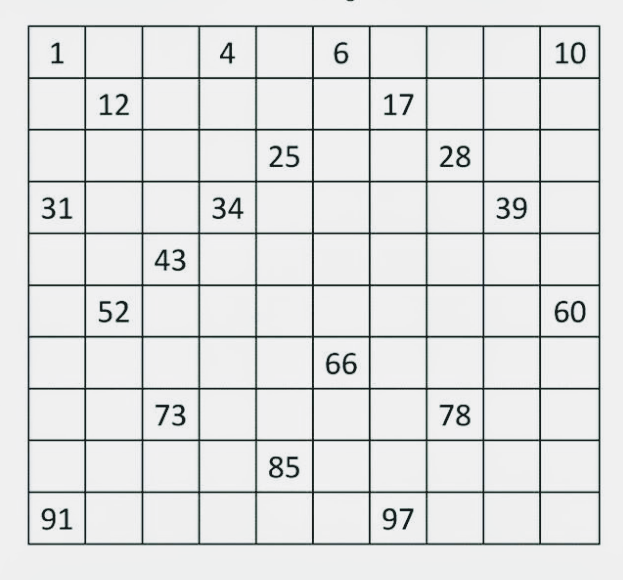 CATALÀ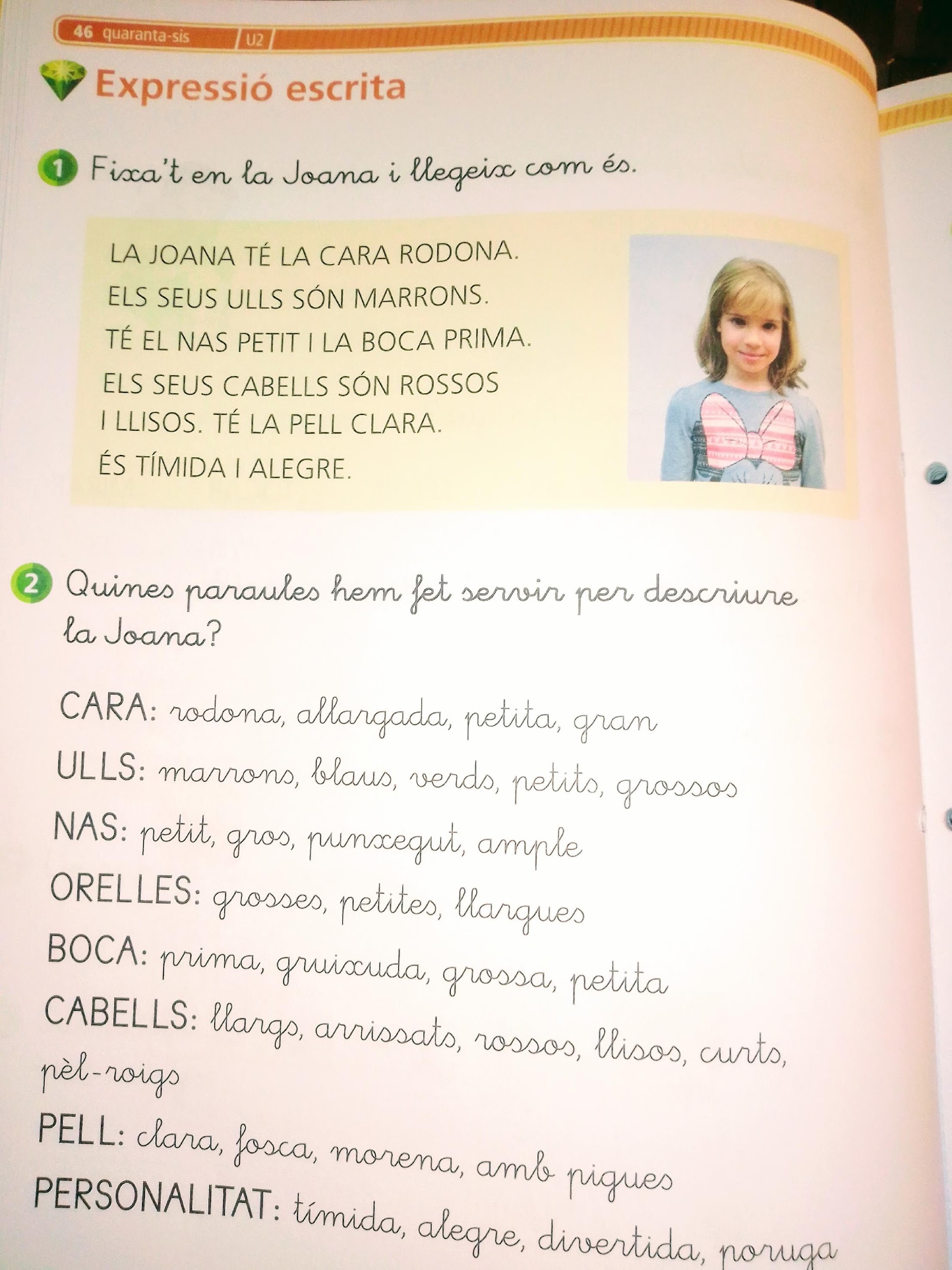 CASTELLANO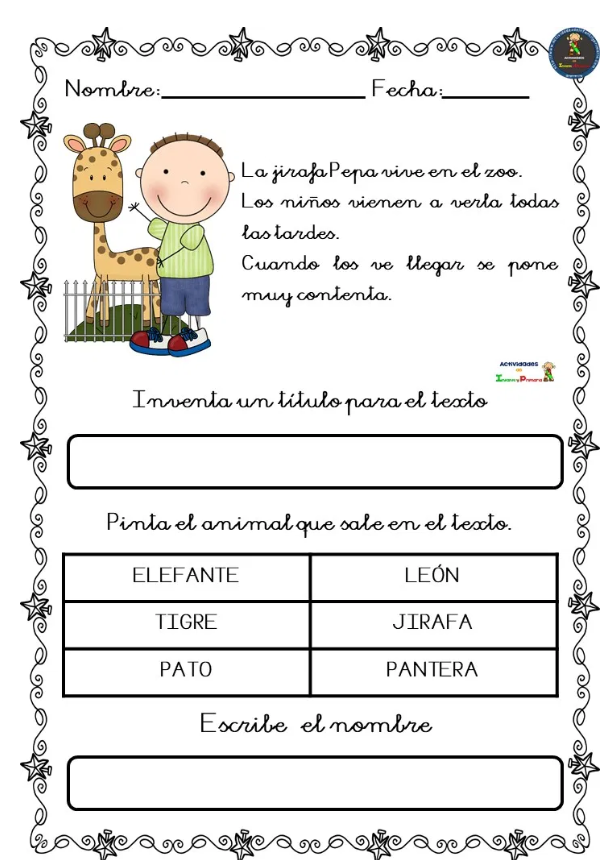 MÚSICAAQUESTA SETMANA US PROPOSO DUES ACTIVITATS, PODEU FER LES DUES O ESCOLLIR LA QUE MÉS US VINGUI DE GUST.ACTIVITAT 1BALLEU AMB FAMÍLIA LA CANÇÓ DE “DON’T STOP THE FEELING” DELS  TROLLS.https://www.youtube.com/watch?time_continue=16&v=KhfkYzUwYFk&feature=emb_logo (GRAVEU-VOS UN TROSSET I ENVIEU-M’HO A musica@escsorianomontagut.cat)ACTIVITAT 2POSEU-VOS A PROVA AMB ELS RITMES. HI HA TRES NIVELLS, SEGUR QUE HO FAREU MOLT BÉ!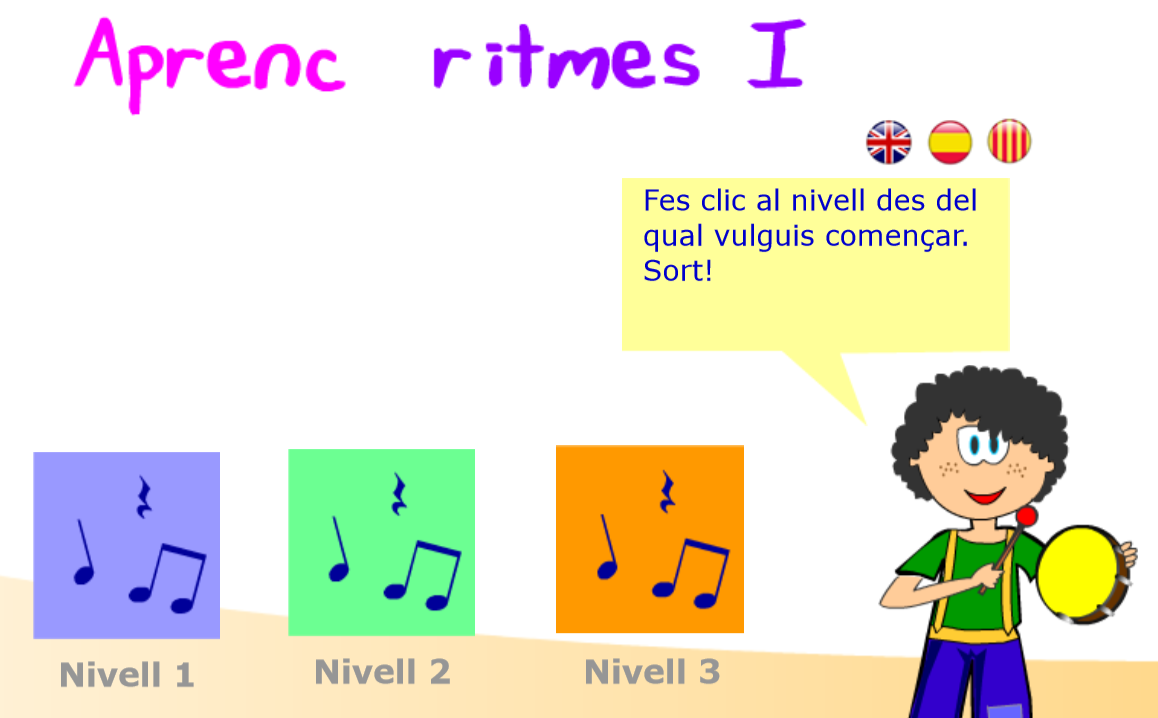 https://aprendomusica.com/const2/04dictadoRitmico/04dictadoritmico.html(EXPLIQUEU-ME COM US HA ANAT A musica@escsorianomontagut.cat) ANGLÈS:AQUESTA SETMANA AMPLIEM EL VOCABULARI. UNIT 1: IN THE PARK.Hello CHILDREN!                                        Aquesta setmana anem a fer una miqueta d’ampliació de vocabulari, és el que haguèssim fet al tercer trimestre. Farem el vocabulari de la “unit 1: In the park”. Us passo el full de vocabulari i la primera fitxa, que és la página 6 i 7 del llibre. Ho podeu fer al llibre directe o els que no teniu el llibre a la fitxa.This week we're going to do some  new vocabulary, which is what we would have done in the 3rd term. This is the vocabulary of "unit 1: In the park" . I give you the vocabulary sheet and the first worksheets, which are pages 6 and 7 of the book. You can do this directly in the book or  if you don’t have the book on the worksheets. Take good care of yourself!  Stay at home!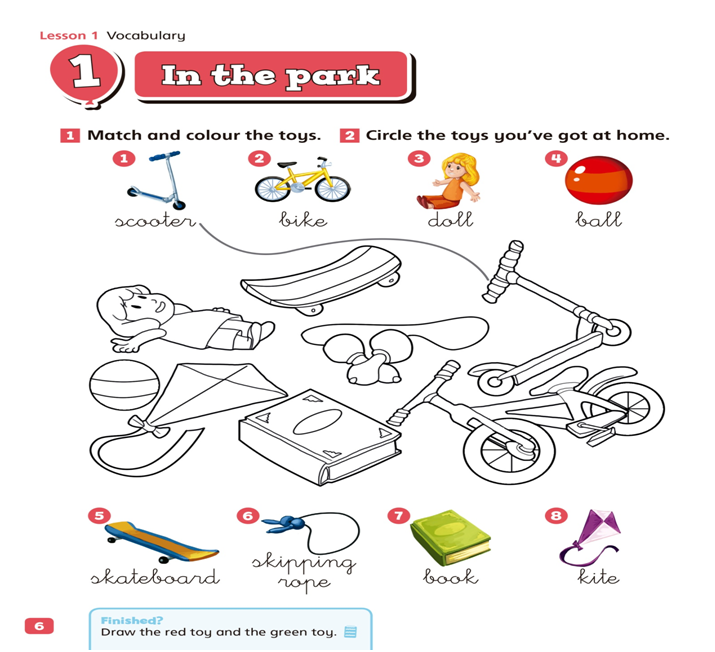 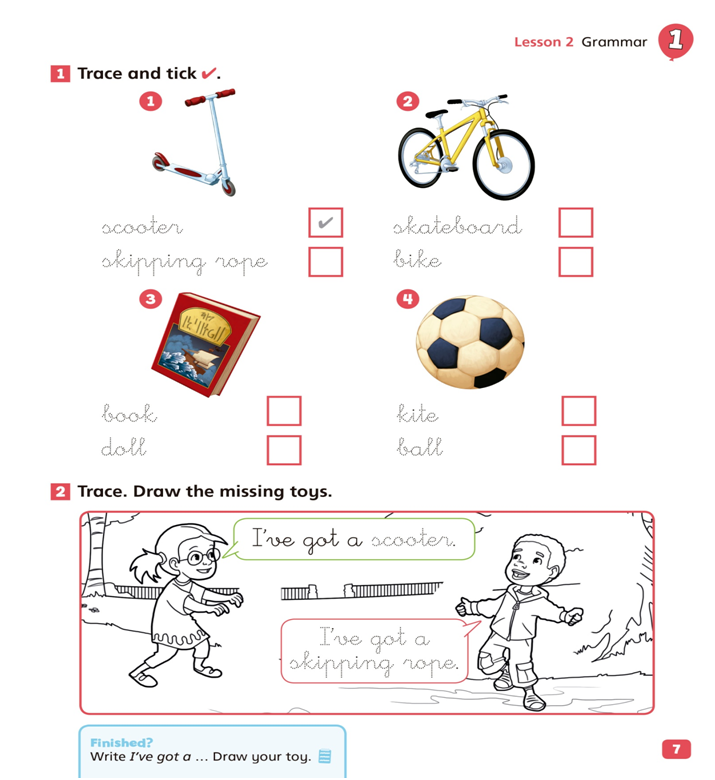 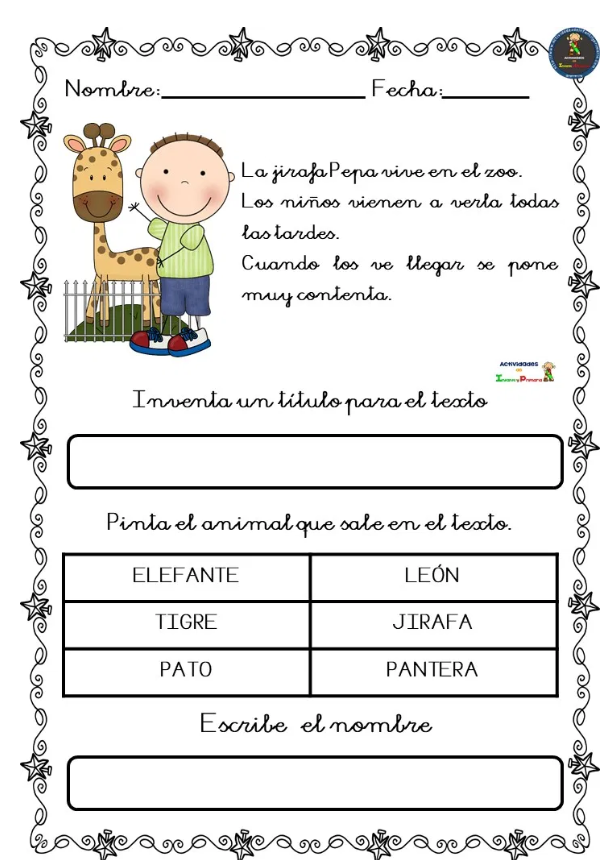 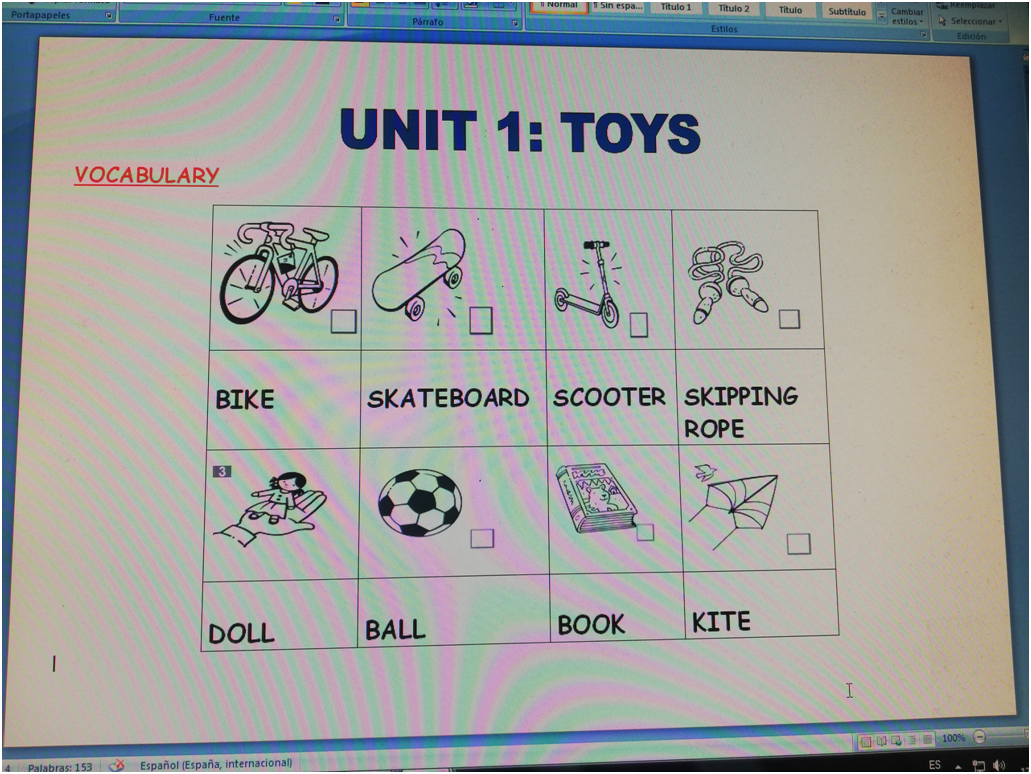  PLÀSTICAHELLO EVERYONE!ANEM A FER UN TREBALL QUE ESPEREM QUE US AGRADI JA QUE PODEU INNOVAR!NECESSITAREU: RETOLADORS O COLORS O CERES O PINTURAANEM A TREBALLAR LA TÈCNICA DEL PUNTILLISME. QUE PENSES QUE VOL DIR? EXACTE, DIBUIXAREM AMB PUNTS.1. FES UN DIBUIX D’UNA COSA QUE A TU T’AGRADI.2. DECORA-LA AMB PUNTS.TENS UN EXEMPLE QUE ET DONARÀ UNA PETITA IDEA: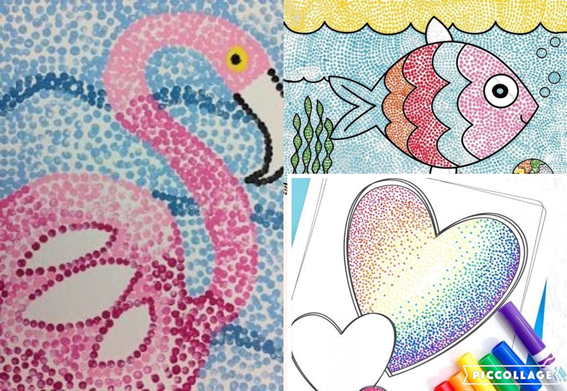 ESPEREM QUE T’AGRADI. ENVIA’NS UNA FOTO DEL RESULTAT A plastica@escsorianomontagut.catEDUCACIÓ FÍSICA:     -	CLICA AQUÍ I PODRÀS ESCOLTAR COM ES JUGA A BITLLES. SI HAS DE CONSTRUIR-LES TU, POTS UTILITZAR AMPOLLES DE PLÀSTIC AMB UNA MICA DE TERRA A DINS I BEN TAPADES. PER TOMBAR-LES UN PILOTA  SERÀ SUFICIENT. VINGA A SUMAR PUNTS!ARA CLICA AQUÍ I PODRÀS PRACTICAR HIP-HOP. A VEURE SI T’AGRADA!I RECORDA QUE JA POTS SORTIR A PRACTICAR EXERCICI FÍSIC A L’AIRE LLIURE, CAMINAR, CORRER, ANAR EN BICICLETA… AIXÍ QUE A FER SALUT!!DillunsDimartsDimecresDijous DivendresMATEMÀTIQUESGRAELLA DEL 100.COMPLETEU EL QUADRE QUE SE US PROPOSA AMB ELS NOMBRES QUE FALTEN.CATALÀCOMPRESSIÓ I EXPRESSIÓ ESCRITA.LLEGIU AMB ATENCIÓ LA DESCRIPCIÓ DE LA JOANA I ENCERCLA LES RESPOSTES CORRECTES.ANGLÈSVocabulari unit 1:ToysMÚSICABALLEU AMB TOTA LA FAMÍLIAO BÉACTIVITAT DE RITMESRELIGIÓ/VALORSReligióRealitzeu les activitats de la pàgina web següent sobre la Bíblia.http://baula.com/crecursos/Baula_Yasah/Edelvives_Completo/1primaria/Unidad2/relp1actividad.htmlValors: DIBUIXEU UNA FLOR AMB ELS PÈTALS QUE DESITGEU I A DINTRE DE CADASCUN D'ELLS ESCRIURE UN VALOR POSITIU:AMISTAT, PERDÓ, RESPECTE...PENSEU, PENSEU!!!PLÀSTICATÈCNICA PUNTILLISMECASTELLÀLA JIRAFA PEPA (ver ficha)EDUCACIÓ FÍSICAJOC TRADICIONAL:BITLLES.UNA DE HIP-HOPACTIVITAT A L’AIRE LLIUREPer a qualsevol cosa ja sabeu on som. Visca Sorianetes i Sorianets i famílies que ho esteu fent més que bé!!!.Per a qualsevol cosa ja sabeu on som. Visca Sorianetes i Sorianets i famílies que ho esteu fent més que bé!!!.Per a qualsevol cosa ja sabeu on som. Visca Sorianetes i Sorianets i famílies que ho esteu fent més que bé!!!.Per a qualsevol cosa ja sabeu on som. Visca Sorianetes i Sorianets i famílies que ho esteu fent més que bé!!!.Per a qualsevol cosa ja sabeu on som. Visca Sorianetes i Sorianets i famílies que ho esteu fent més que bé!!!.